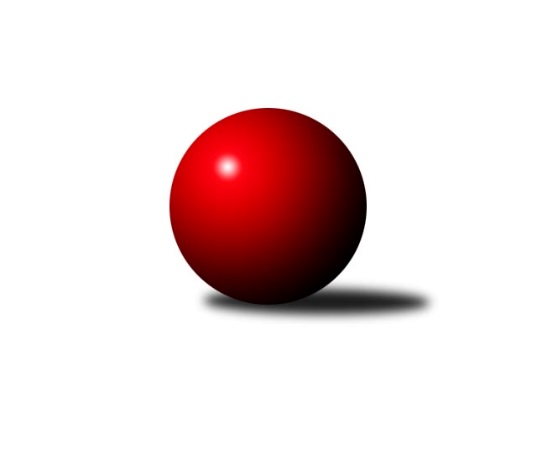 Č.21Ročník 2021/2022	26.3.2022Nejlepšího výkonu v tomto kole: 2707 dosáhlo družstvo: TJ Sokol Bohumín ˝B˝Severomoravská divize 2021/2022Výsledky 21. kolaSouhrnný přehled výsledků:SKK Ostrava ˝A˝	- TJ Opava ˝B˝	6:2	2457:2344	8.0:4.0	26.3.TJ Sokol Sedlnice ˝A˝	- TJ Horní Benešov ˝D˝	4.5:3.5	2453:2431	6.0:6.0	26.3.TJ Michalkovice A	- TJ Odry ˝B˝	3:5	2378:2420	7.0:5.0	26.3.TJ Spartak Bílovec ˝A˝	- HKK Olomouc ˝B˝	5:3	2516:2388	5.0:7.0	26.3.TJ VOKD Poruba ˝A˝	- SKK Jeseník ˝A˝	3:5	2431:2527	5.0:7.0	26.3.TJ Sokol Bohumín ˝B˝	- KK Šumperk A	7:1	2707:2455	8.0:4.0	26.3.Tabulka družstev:	1.	SKK Jeseník ˝A˝	21	15	2	4	103.0 : 65.0 	144.0 : 108.0 	 2580	32	2.	TJ Spartak Bílovec ˝A˝	21	15	1	5	111.0 : 57.0 	150.0 : 102.0 	 2617	31	3.	KK Šumperk A	21	14	1	6	103.0 : 65.0 	154.5 : 97.5 	 2598	29	4.	SKK Ostrava ˝A˝	21	13	1	7	102.5 : 65.5 	139.5 : 112.5 	 2544	27	5.	TJ Sokol Sedlnice ˝A˝	21	11	1	9	87.0 : 81.0 	128.5 : 123.5 	 2533	23	6.	TJ Michalkovice A	21	10	0	11	75.0 : 93.0 	116.0 : 136.0 	 2505	20	7.	TJ VOKD Poruba ˝A˝	21	8	1	12	74.0 : 94.0 	112.0 : 140.0 	 2521	17	8.	TJ Odry ˝B˝	21	8	0	13	77.5 : 90.5 	116.5 : 135.5 	 2533	16	9.	TJ Horní Benešov ˝D˝	21	8	0	13	74.5 : 93.5 	118.5 : 133.5 	 2476	16	10.	TJ Sokol Bohumín ˝B˝	21	8	0	13	69.0 : 99.0 	110.0 : 142.0 	 2528	16	11.	HKK Olomouc ˝B˝	21	6	1	14	71.0 : 97.0 	119.0 : 133.0 	 2527	13	12.	TJ Opava ˝B˝	21	6	0	15	60.5 : 107.5 	103.5 : 148.5 	 2513	12Podrobné výsledky kola:	 SKK Ostrava ˝A˝	2457	6:2	2344	TJ Opava ˝B˝	Miroslav Složil	 	 206 	 214 		420 	 1:1 	 418 	 	201 	 217		Svatopluk Kříž	Radek Foltýn	 	 197 	 210 		407 	 1:1 	 418 	 	209 	 209		Rudolf Haim	Michal Blinka	 	 205 	 218 		423 	 2:0 	 390 	 	197 	 193		Josef Němec	Jan Pavlosek	 	 190 	 214 		404 	 2:0 	 311 	 	166 	 145		Zdeněk Chlopčík	Jiří Trnka	 	 202 	 188 		390 	 1:1 	 396 	 	194 	 202		Jan Strnadel	Vladimír Korta	 	 217 	 196 		413 	 1:1 	 411 	 	210 	 201		Aleš Fischerrozhodčí:  Vedoucí družstevNejlepší výkon utkání: 423 - Michal Blinka	 TJ Sokol Sedlnice ˝A˝	2453	4.5:3.5	2431	TJ Horní Benešov ˝D˝	Michaela Tobolová	 	 199 	 185 		384 	 1:1 	 398 	 	222 	 176		Zdeněk Smrža	Miroslav Mikulský	 	 204 	 218 		422 	 1:1 	 422 	 	233 	 189		Zdeněk Žanda	Rostislav Kletenský	 	 224 	 205 		429 	 2:0 	 360 	 	192 	 168		Martin Švrčina	Adam Chvostek	 	 192 	 191 		383 	 0:2 	 426 	 	227 	 199		Jaromír Hendrych	Ladislav Petr	 	 199 	 215 		414 	 1:1 	 422 	 	217 	 205		Pavla Hendrychová	Milan Janyška	 	 193 	 228 		421 	 1:1 	 403 	 	211 	 192		Petr Rakrozhodčí:  Vedoucí družstevNejlepší výkon utkání: 429 - Rostislav Kletenský	 TJ Michalkovice A	2378	3:5	2420	TJ Odry ˝B˝	Jiří Řepecký	 	 193 	 185 		378 	 1:1 	 399 	 	190 	 209		Karel Šnajdárek	Josef Jurášek	 	 212 	 192 		404 	 1:1 	 415 	 	197 	 218		Stanislav Ovšák	Petr Řepecký	 	 205 	 202 		407 	 2:0 	 385 	 	196 	 189		Jana Frydrychová	Martin Ščerba	 	 215 	 197 		412 	 2:0 	 409 	 	213 	 196		Daniel Malina	Jan Ščerba *1	 	 187 	 166 		353 	 0:2 	 402 	 	195 	 207		Jiří Madecký	Josef Linhart	 	 209 	 215 		424 	 1:1 	 410 	 	210 	 200		Ondřej Gajdičiarrozhodčí: Lenka Raabovástřídání: *1 od 1. hodu Petr JurášekNejlepší výkon utkání: 424 - Josef Linhart	 TJ Spartak Bílovec ˝A˝	2516	5:3	2388	HKK Olomouc ˝B˝	Michal Kudela	 	 225 	 228 		453 	 2:0 	 400 	 	194 	 206		Leopold Jašek	David Binar	 	 185 	 225 		410 	 2:0 	 317 	 	162 	 155		Marie Říhová	Antonín Fabík	 	 200 	 222 		422 	 1:1 	 368 	 	212 	 156		Miroslav Machalíček	Petr Číž	 	 187 	 200 		387 	 0:2 	 404 	 	194 	 210		Lukáš Dadák	Filip Sýkora	 	 209 	 187 		396 	 0:2 	 438 	 	211 	 227		Milan Sekanina	Tomáš Binar	 	 227 	 221 		448 	 0:2 	 461 	 	234 	 227		Josef Šrámekrozhodčí:  Vedoucí družstevNejlepší výkon utkání: 461 - Josef Šrámek	 TJ VOKD Poruba ˝A˝	2431	3:5	2527	SKK Jeseník ˝A˝	Jiří Kratoš	 	 218 	 230 		448 	 1:1 	 401 	 	219 	 182		Jiří Fárek	Martin Skopal	 	 193 	 181 		374 	 0:2 	 438 	 	212 	 226		Michal Smejkal	Jáchym Kratoš	 	 194 	 159 		353 	 0:2 	 449 	 	221 	 228		Václav Smejkal	Richard Šimek	 	 189 	 226 		415 	 1:1 	 451 	 	226 	 225		Pavel Hannig	Lukáš Trojek	 	 208 	 222 		430 	 2:0 	 390 	 	202 	 188		Miroslav Vala	Pavel Hrabec	 	 206 	 205 		411 	 1:1 	 398 	 	189 	 209		Jaromíra Smejkalovározhodčí:  Vedoucí družstevNejlepší výkon utkání: 451 - Pavel Hannig	 TJ Sokol Bohumín ˝B˝	2707	7:1	2455	KK Šumperk A	Libor Krajčí	 	 217 	 234 		451 	 1:1 	 435 	 	219 	 216		Pavel Heinisch *1	Štefan Dendis	 	 222 	 230 		452 	 2:0 	 402 	 	207 	 195		Miroslav Smrčka	Dalibor Hamrozy	 	 242 	 220 		462 	 1:1 	 408 	 	184 	 224		Rostislav Biolek	Michal Zych	 	 202 	 192 		394 	 0:2 	 420 	 	206 	 214		František Habrman	Lada Péli	 	 241 	 240 		481 	 2:0 	 406 	 	218 	 188		Jaromír Rabenseifner	Fridrich Péli	 	 217 	 250 		467 	 2:0 	 384 	 	184 	 200		Gustav Vojtekrozhodčí: Štefan Dendisstřídání: *1 od 48. hodu Jaroslav VymazalNejlepší výkon utkání: 481 - Lada PéliPořadí jednotlivců:	jméno hráče	družstvo	celkem	plné	dorážka	chyby	poměr kuž.	Maximum	1.	Michal Smejkal 	SKK Jeseník ˝A˝	454.86	298.5	156.3	4.1	12/12	(499)	2.	Tomáš Binar 	TJ Spartak Bílovec ˝A˝	452.45	302.4	150.1	3.1	10/11	(509)	3.	Milan Janyška 	TJ Sokol Sedlnice ˝A˝	449.30	299.9	149.4	3.8	10/11	(482)	4.	Jiří Kratoš 	TJ VOKD Poruba ˝A˝	447.61	301.8	145.8	3.6	11/11	(501)	5.	Pavel Hannig 	SKK Jeseník ˝A˝	446.80	308.6	138.2	6.3	9/12	(485)	6.	Michal Kudela 	TJ Spartak Bílovec ˝A˝	441.40	300.2	141.2	4.2	11/11	(471)	7.	Lada Péli 	TJ Sokol Bohumín ˝B˝	441.25	300.4	140.8	4.1	11/11	(481)	8.	David Binar 	TJ Spartak Bílovec ˝A˝	440.75	299.4	141.4	4.1	10/11	(473)	9.	Jiří Trnka 	SKK Ostrava ˝A˝	440.09	298.4	141.7	4.0	11/11	(472)	10.	Dalibor Hamrozy 	TJ Sokol Bohumín ˝B˝	438.96	303.6	135.3	5.0	8/11	(491)	11.	Pavel Heinisch 	KK Šumperk A	438.90	299.9	139.0	5.0	10/12	(489)	12.	Ladislav Petr 	TJ Sokol Sedlnice ˝A˝	436.88	298.1	138.8	6.2	10/11	(501)	13.	Petr Číž 	TJ Spartak Bílovec ˝A˝	436.84	306.0	130.8	5.6	9/11	(471)	14.	Svatopluk Kříž 	TJ Opava ˝B˝	435.82	296.1	139.7	6.1	9/12	(491)	15.	Milan Sekanina 	HKK Olomouc ˝B˝	435.13	300.3	134.9	5.7	12/12	(471)	16.	Rostislav Biolek 	KK Šumperk A	435.09	299.4	135.7	6.1	11/12	(500)	17.	František Habrman 	KK Šumperk A	433.79	300.9	132.9	7.4	9/12	(495)	18.	Jiří Fárek 	SKK Jeseník ˝A˝	433.61	294.3	139.3	5.2	10/12	(470)	19.	Jaromír Rabenseifner 	KK Šumperk A	433.31	299.1	134.2	4.9	12/12	(529)	20.	Filip Sýkora 	TJ Spartak Bílovec ˝A˝	433.25	295.6	137.6	5.6	8/11	(467)	21.	Pavel Hrabec 	TJ VOKD Poruba ˝A˝	432.01	296.6	135.4	6.4	9/11	(462)	22.	Miroslav Složil 	SKK Ostrava ˝A˝	431.81	292.8	139.0	4.9	10/11	(457)	23.	Stanislav Ovšák 	TJ Odry ˝B˝	431.03	294.8	136.2	5.6	12/12	(459)	24.	Rudolf Haim 	TJ Opava ˝B˝	430.67	291.1	139.5	6.6	12/12	(475)	25.	Gustav Vojtek 	KK Šumperk A	430.13	297.3	132.8	5.2	12/12	(503)	26.	Josef Šrámek 	HKK Olomouc ˝B˝	430.02	296.8	133.2	5.5	11/12	(477)	27.	Vladimír Korta 	SKK Ostrava ˝A˝	429.93	296.5	133.5	4.9	8/11	(449)	28.	Petr Rak 	TJ Horní Benešov ˝D˝	429.86	300.1	129.8	6.7	12/12	(493)	29.	Michal Bezruč 	TJ VOKD Poruba ˝A˝	429.61	298.5	131.1	5.1	10/11	(452)	30.	Jan Stuchlík 	TJ Sokol Sedlnice ˝A˝	429.15	294.1	135.1	6.4	9/11	(493)	31.	Miroslav Mikulský 	TJ Sokol Sedlnice ˝A˝	428.97	301.0	127.9	7.2	8/11	(470)	32.	Michal Blinka 	SKK Ostrava ˝A˝	428.50	298.5	130.0	7.2	10/11	(466)	33.	Michal Blažek 	TJ Horní Benešov ˝D˝	428.04	294.8	133.3	6.9	9/12	(482)	34.	Lukáš Dadák 	HKK Olomouc ˝B˝	426.58	296.2	130.4	5.5	8/12	(487)	35.	Pavel Martinec 	TJ Opava ˝B˝	426.11	297.6	128.5	6.4	9/12	(463)	36.	Ondřej Gajdičiar 	TJ Odry ˝B˝	425.43	292.3	133.1	5.2	11/12	(490)	37.	Martin Ščerba 	TJ Michalkovice A	425.13	293.3	131.8	8.1	9/11	(455)	38.	Josef Linhart 	TJ Michalkovice A	425.08	293.9	131.2	6.6	8/11	(451)	39.	Daniel Dudek 	TJ Michalkovice A	424.76	290.4	134.4	5.0	8/11	(453)	40.	Miroslav Smrčka 	KK Šumperk A	422.83	295.0	127.9	7.9	10/12	(461)	41.	Aleš Fischer 	TJ Opava ˝B˝	422.34	293.0	129.4	6.1	11/12	(456)	42.	Jiří Madecký 	TJ Odry ˝B˝	421.67	296.0	125.7	8.7	9/12	(467)	43.	Jana Frydrychová 	TJ Odry ˝B˝	420.71	295.7	125.0	6.4	10/12	(498)	44.	Miroslav Vala 	SKK Jeseník ˝A˝	420.60	289.3	131.3	8.2	9/12	(496)	45.	Lukáš Trojek 	TJ VOKD Poruba ˝A˝	418.66	294.1	124.6	6.2	10/11	(455)	46.	Libor Krajčí 	TJ Sokol Bohumín ˝B˝	418.06	290.2	127.9	8.2	10/11	(452)	47.	Leopold Jašek 	HKK Olomouc ˝B˝	417.89	294.9	123.0	7.6	12/12	(465)	48.	Rostislav Kletenský 	TJ Sokol Sedlnice ˝A˝	417.59	286.2	131.4	6.6	11/11	(453)	49.	Jiří Řepecký 	TJ Michalkovice A	417.41	292.6	124.8	7.8	11/11	(455)	50.	Karel Šnajdárek 	TJ Odry ˝B˝	417.23	293.4	123.8	7.7	11/12	(449)	51.	Radek Malíšek 	HKK Olomouc ˝B˝	415.78	291.5	124.3	9.4	11/12	(465)	52.	Jaromíra Smejkalová 	SKK Jeseník ˝A˝	414.43	294.7	119.7	7.7	11/12	(482)	53.	Zdeněk Smrža 	TJ Horní Benešov ˝D˝	414.14	286.6	127.5	7.8	10/12	(494)	54.	Jaromír Hendrych 	TJ Horní Benešov ˝D˝	413.58	294.1	119.5	8.8	12/12	(473)	55.	Antonín Fabík 	TJ Spartak Bílovec ˝A˝	411.55	286.3	125.2	8.8	10/11	(448)	56.	Štefan Dendis 	TJ Sokol Bohumín ˝B˝	410.66	287.0	123.7	7.6	8/11	(468)	57.	Radek Foltýn 	SKK Ostrava ˝A˝	410.59	285.4	125.2	9.2	10/11	(460)	58.	Josef Jurášek 	TJ Michalkovice A	409.25	284.4	124.8	7.0	10/11	(447)	59.	Jan Strnadel 	TJ Opava ˝B˝	406.57	288.7	117.9	9.1	11/12	(448)	60.	Zdeněk Chlopčík 	TJ Opava ˝B˝	406.49	282.1	124.4	8.9	9/12	(462)	61.	Michaela Tobolová 	TJ Sokol Sedlnice ˝A˝	405.56	283.5	122.1	6.6	8/11	(444)	62.	Petr Řepecký 	TJ Michalkovice A	403.15	292.9	110.3	12.1	10/11	(430)	63.	Jan Pavlosek 	SKK Ostrava ˝A˝	402.82	280.0	122.8	6.8	9/11	(439)	64.	Jáchym Kratoš 	TJ VOKD Poruba ˝A˝	401.52	287.0	114.5	11.4	10/11	(441)	65.	Martin Švrčina 	TJ Horní Benešov ˝D˝	400.28	287.4	112.9	11.8	10/12	(465)	66.	Pavla Hendrychová 	TJ Horní Benešov ˝D˝	399.88	281.2	118.7	10.3	8/12	(446)	67.	Martin Skopal 	TJ VOKD Poruba ˝A˝	396.45	277.7	118.7	11.1	11/11	(450)		Jiří Vrba 	SKK Jeseník ˝A˝	473.00	324.0	149.0	8.0	1/12	(473)		Jaroslav Vymazal 	KK Šumperk A	459.88	302.9	157.0	3.5	4/12	(485)		Michal Gajdík 	KK Šumperk A	454.00	315.0	139.0	7.0	1/12	(454)		Radek Hejtman 	HKK Olomouc ˝B˝	448.84	306.8	142.0	5.7	5/12	(478)		Michal Zych 	TJ Sokol Bohumín ˝B˝	442.44	299.7	142.8	4.7	7/11	(472)		Petra Rosypalová 	SKK Jeseník ˝A˝	441.67	310.0	131.7	6.8	2/12	(472)		Jozef Kuzma 	TJ Sokol Bohumín ˝B˝	441.50	289.8	151.8	5.0	2/11	(451)		Milan Zezulka 	TJ Spartak Bílovec ˝A˝	440.57	304.5	136.1	4.7	7/11	(499)		Václav Smejkal 	SKK Jeseník ˝A˝	438.76	296.9	141.8	5.5	7/12	(509)		Vojtěch Rozkopal 	TJ Odry ˝B˝	436.20	294.3	141.9	6.6	6/12	(516)		David Stareček 	TJ VOKD Poruba ˝A˝	432.00	295.0	137.0	9.0	2/11	(446)		Petra Rosypalová 	SKK Jeseník ˝A˝	431.83	295.3	136.5	9.2	3/12	(453)		Jana Fousková 	SKK Jeseník ˝A˝	431.63	304.3	127.4	7.3	4/12	(472)		Milan Vymazal 	KK Šumperk A	430.00	315.0	115.0	9.0	1/12	(430)		Michal Svoboda 	HKK Olomouc ˝B˝	429.00	313.0	116.0	11.5	1/12	(432)		Jaroslav Sedlář 	KK Šumperk A	428.75	305.8	123.0	7.3	4/12	(445)		Petr Řepecký 	TJ Michalkovice A	427.40	298.5	129.0	6.4	5/11	(481)		René Kaňák 	KK Šumperk A	426.00	298.0	128.0	8.0	1/12	(426)		Vladimír Štacha 	TJ Spartak Bílovec ˝A˝	425.08	294.3	130.8	6.8	3/11	(469)		Jan Tögel 	HKK Olomouc ˝B˝	423.40	301.1	122.3	9.9	5/12	(455)		Miroslav Pytel 	SKK Ostrava ˝A˝	421.75	289.8	131.9	7.1	6/11	(438)		Fridrich Péli 	TJ Sokol Bohumín ˝B˝	421.33	291.6	129.7	4.5	5/11	(467)		Daniel Malina 	TJ Odry ˝B˝	420.12	291.4	128.7	6.6	7/12	(457)		Petr Holas 	SKK Ostrava ˝A˝	418.50	286.8	131.7	5.8	2/11	(428)		Jiří Koloděj 	SKK Ostrava ˝A˝	417.38	289.4	128.0	5.1	2/11	(440)		Dušan Říha 	HKK Olomouc ˝B˝	416.36	289.8	126.6	7.2	6/12	(471)		Zdeněk Žanda 	TJ Horní Benešov ˝D˝	416.05	286.8	129.3	9.5	5/12	(453)		Břetislav Mrkvica 	TJ Opava ˝B˝	415.14	291.8	123.4	7.4	7/12	(455)		Rostislav Bareš 	TJ VOKD Poruba ˝A˝	415.00	288.0	127.0	15.0	2/11	(431)		Rostislav Cundrla 	SKK Jeseník ˝A˝	414.67	287.6	127.1	6.2	6/12	(469)		Přemysl Horák 	TJ Spartak Bílovec ˝A˝	414.00	283.0	131.0	9.0	1/11	(414)		Richard Šimek 	TJ VOKD Poruba ˝A˝	414.00	290.0	124.0	9.5	2/11	(415)		Libor Pšenica 	TJ Michalkovice A	413.38	293.6	119.8	6.1	4/11	(441)		Veronika Ovšáková 	TJ Odry ˝B˝	411.75	273.5	138.3	4.0	2/12	(422)		Jan Kučák 	TJ Odry ˝B˝	408.92	292.2	116.7	9.2	7/12	(443)		Hana Zaškolná 	TJ Sokol Bohumín ˝B˝	408.67	289.0	119.7	10.0	3/11	(444)		Mariusz Gierczak 	TJ Opava ˝B˝	407.72	286.1	121.6	9.5	5/12	(447)		Adam Chvostek 	TJ Sokol Sedlnice ˝A˝	407.12	289.0	118.2	9.7	5/11	(462)		Vlastimil Hejtman 	HKK Olomouc ˝B˝	407.00	264.0	143.0	4.0	1/12	(407)		Jan Ščerba 	TJ Michalkovice A	407.00	275.0	132.0	6.0	3/11	(431)		David Láčík 	TJ Horní Benešov ˝D˝	404.06	283.7	120.3	10.2	7/12	(454)		Alena Kopecká 	HKK Olomouc ˝B˝	404.00	289.0	115.0	10.0	1/12	(404)		Radim Bezruč 	TJ VOKD Poruba ˝A˝	400.00	285.7	114.3	12.0	1/11	(416)		Jan Frydrych 	TJ Odry ˝B˝	399.00	272.0	127.0	6.0	1/12	(399)		Pavel Plaček 	TJ Sokol Bohumín ˝B˝	399.00	301.0	98.0	10.0	1/11	(399)		Alfréd Hermann 	TJ Sokol Bohumín ˝B˝	397.00	279.5	117.5	9.0	2/11	(400)		René Světlík 	TJ Sokol Bohumín ˝B˝	396.44	289.9	106.5	9.7	6/11	(416)		Václav Kladiva 	TJ Sokol Bohumín ˝B˝	393.50	285.5	108.0	17.5	2/11	(401)		Renáta Janyšková 	TJ Sokol Sedlnice ˝A˝	393.33	283.7	109.7	7.3	3/11	(422)		Jaroslav Chvostek 	TJ Sokol Sedlnice ˝A˝	392.67	279.3	113.3	9.0	3/11	(422)		Martina Honlová 	TJ Sokol Bohumín ˝B˝	390.44	274.3	116.1	10.6	3/11	(427)		Josef Němec 	TJ Opava ˝B˝	390.00	276.0	114.0	8.0	1/12	(390)		Roman Klímek 	TJ VOKD Poruba ˝A˝	390.00	283.0	107.0	7.0	1/11	(390)		Miroslav Machalíček 	HKK Olomouc ˝B˝	388.00	280.5	107.5	15.5	2/12	(408)		Tomáš Polášek 	SKK Ostrava ˝A˝	387.50	262.0	125.5	4.5	1/11	(394)		Petr Šulák 	SKK Jeseník ˝A˝	387.33	270.0	117.3	8.7	3/12	(427)		Jiří Adamus 	TJ VOKD Poruba ˝A˝	387.00	290.0	97.0	17.0	1/11	(387)		Lubomír Richter 	TJ Sokol Bohumín ˝B˝	385.00	275.5	109.5	8.0	2/11	(396)		Petr Kowalczyk 	TJ Sokol Sedlnice ˝A˝	383.00	274.5	108.5	13.2	2/11	(388)		Jaroslav Hrabuška 	TJ VOKD Poruba ˝A˝	374.00	269.0	105.0	13.0	1/11	(374)		David Juřica 	TJ Sokol Sedlnice ˝A˝	366.00	263.0	103.0	10.0	1/11	(366)		Petr Jurášek 	TJ Michalkovice A	353.00	265.0	88.0	12.0	1/11	(353)		Marie Říhová 	HKK Olomouc ˝B˝	348.75	257.5	91.3	14.8	4/12	(368)Sportovně technické informace:Starty náhradníků:registrační číslo	jméno a příjmení 	datum startu 	družstvo	číslo startu14919	Petr Jurášek	26.03.2022	TJ Michalkovice A	1x10769	Jaroslav Vymazal	26.03.2022	KK Šumperk A	5x12086	Josef Němec	26.03.2022	TJ Opava ˝B˝	3x18434	Richard Šimek	26.03.2022	TJ VOKD Poruba ˝A˝	2x17204	Marie Říhová	26.03.2022	HKK Olomouc ˝B˝	2x25271	Miroslav Machalíček	26.03.2022	HKK Olomouc ˝B˝	2x
Hráči dopsaní na soupisku:registrační číslo	jméno a příjmení 	datum startu 	družstvo	Program dalšího kola:22. kolo8.4.2022	pá	17:00	TJ Odry ˝B˝ - SKK Ostrava ˝A˝	9.4.2022	so	9:00	TJ Opava ˝B˝ - TJ Sokol Bohumín ˝B˝	9.4.2022	so	10:00	SKK Jeseník ˝A˝ - TJ Sokol Sedlnice ˝A˝	9.4.2022	so	10:00	HKK Olomouc ˝B˝ - TJ Michalkovice A	9.4.2022	so	13:00	KK Šumperk A - TJ VOKD Poruba ˝A˝	9.4.2022	so	13:30	TJ Horní Benešov ˝D˝ - TJ Spartak Bílovec ˝A˝	Nejlepší šestka kola - absolutněNejlepší šestka kola - absolutněNejlepší šestka kola - absolutněNejlepší šestka kola - absolutněNejlepší šestka kola - dle průměru kuželenNejlepší šestka kola - dle průměru kuželenNejlepší šestka kola - dle průměru kuželenNejlepší šestka kola - dle průměru kuželenNejlepší šestka kola - dle průměru kuželenPočetJménoNázev týmuVýkonPočetJménoNázev týmuPrůměr (%)Výkon3xLada PéliBohumín B4813xLada PéliBohumín B113.344812xFridrich PéliBohumín B4672xFridrich PéliBohumín B110.044672xDalibor HamrozyBohumín B4622xDalibor HamrozyBohumín B108.864624xJosef ŠrámekOlomouc B4614xJosef ŠrámekOlomouc B108.354613xMichal KudelaBílovec A4533xPavel HannigJeseník A108.334511xŠtefan DendisBohumín B4524xVáclav SmejkalJeseník A107.85449